PORTARIA DE DIÁRIAPORTARIA Nº 011/2017                      .O SECRETARIO MUNICIPAL DE ADMINISTRAÇÃO DO MUNICIPIO DE JUNDIÁ, no uso de suas atribuições legais, e de conformidade com o Decreto n° 02 de 2013;RESOLVE:Conceder 3 ( três ) diária ao Sr. LUCIVALDO NASCIMENTO DE LIMA, Secretária Municipal de Assistência Social, no valor de R$ 1.200,00 ( Um Mil e Duzentos Reais ), para custear despesas durante ao evento “XIX Encontro Nacional do CONGEMAS”, a ser realizado na Universidade Federal do Sul da Bahia – Porto Seguro – BA, nos dias de  19/06/2017 á 21/06/2017.Publique-se, registre-se e cumpra-se.Jundiá/RN, em 16 de junho de 2017.João André Ferreira FilhoSecretario Municipal de Administração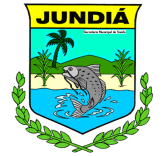 RIO GRANDE DO NORTEPREFEITURA MUNICIPAL DE JUNDIÁRua da Matriz, 200 -  Centro - CNPJ: 04.214.217/0001-55